Ao Conselho Editorial Revista Brasileira de Ciências da SaúdeRef.: Submissão de artigo “Correlação dos sintomas urinários em primíparas de parto normal e cesárea” 	Nós, Sandy Vieira Siqueira, Jéssica de Nazaré Rodrigues Souto, Cibele Nazaré Camara Rodrigues, Lucieny da Silva Pontes, Gustavo Fernando Sutter Latorre, Erica Feio Carneiro Nunes, autores do trabalho intitulado “Correlação dos sintomas urinários em primíparas de parto normal e cesárea”, encaminhamos por meio desta o artigo mencionado para apreciação da Comissão Editorial da Revista Brasileira de Ciências da Saúde a para fins de publicação. Informamos que concordamos que os direitos autorais a ele referentes se tornem propriedade exclusiva da Revista Brasileira de Ciências da Saúde e temos ciência que fica vedada qualquer reprodução total ou parcial, em qualquer outra parte ou meio de divulgação impresso ou digital sem prévia autorização da mesma. Declaramos ainda que o artigo é original e, que não se encontra sob análise em qualquer outro veículo de comunicação científica ou que tenha sido publicado em outro periódico científico de forma total ou parcial. Atestamos também que os autores citados participaram da concepção e revisões que resultaram neste artigo, assim como se responsabilizam pelo conteúdo nele exposto. Por fim, declaramos também que não temos nenhum conflito de interesse com o tema abordado Gratos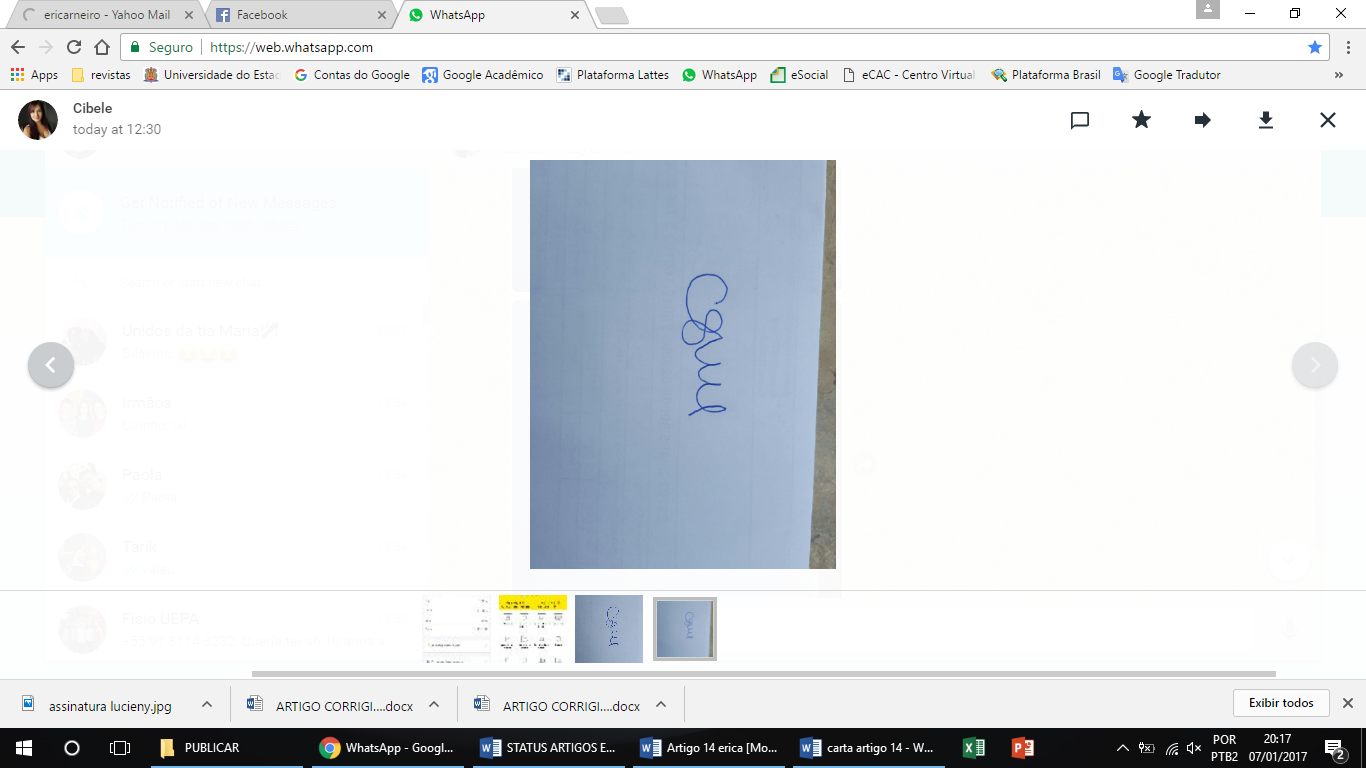 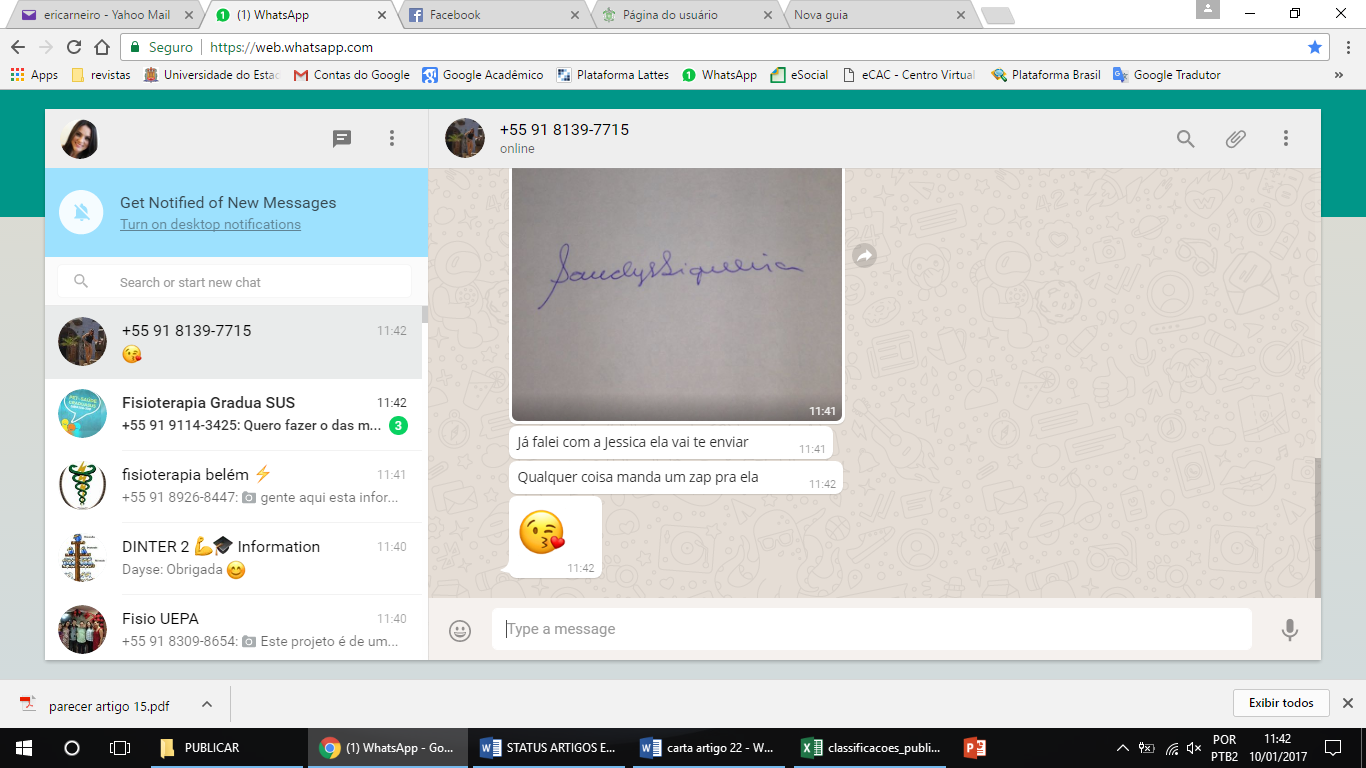 Sandy Vieira Siqueira 				Cibele Nazaré Cama Rodrigues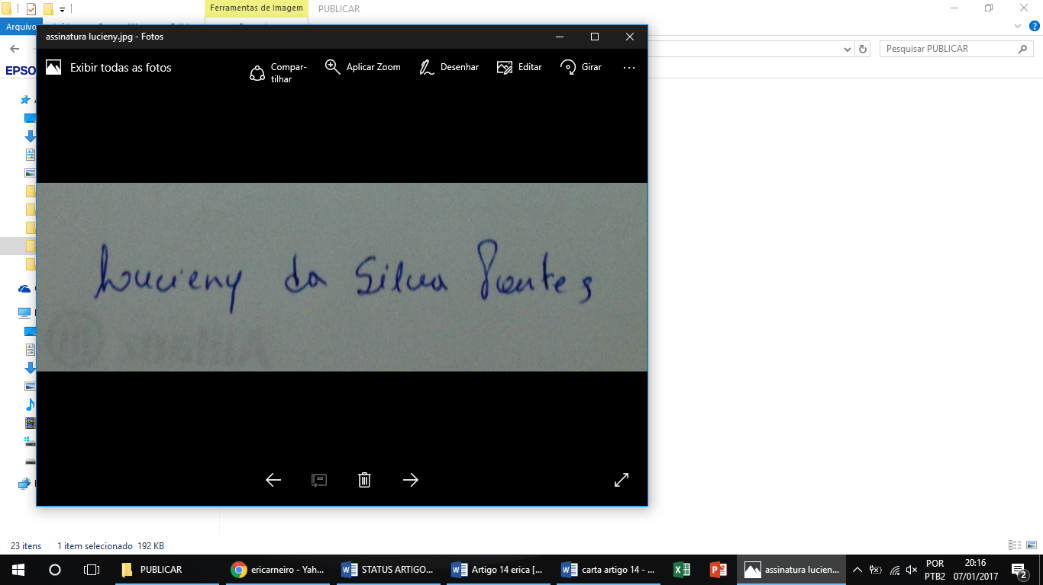 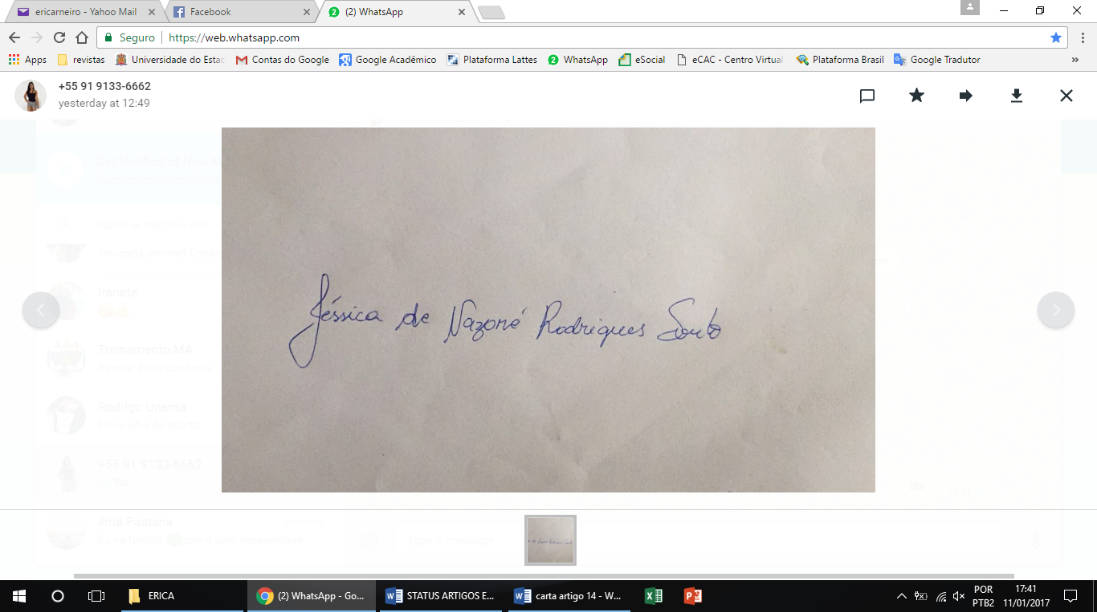 Jéssica de Nazaré Rodrigues Souto 			Lucieny da Silva Pontes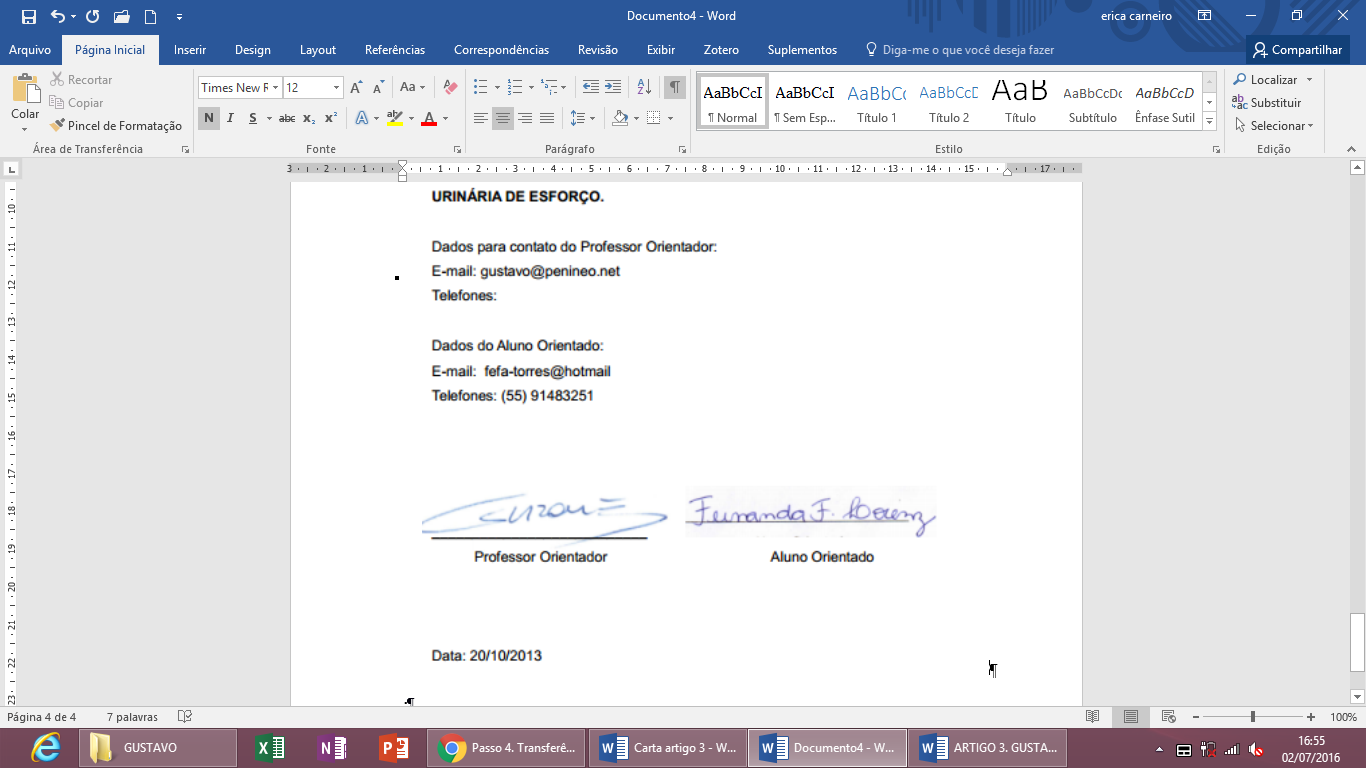 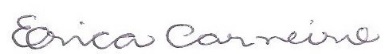 Gustavo F. Sutter Latorre 					Erica Feio Carneiro Nunes